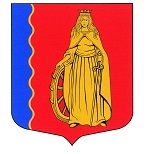 МУНИЦИПАЛЬНОЕ ОБРАЗОВАНИЕ«МУРИНСКОЕ ГОРОДСКОЕ ПОСЕЛЕНИЕ»ВСЕВОЛОЖСКОГО МУНИЦИПАЛЬНОГО РАЙОНАЛЕНИНГРАДСКОЙ ОБЛАСТИАДМИНИСТРАЦИЯПОСТАНОВЛЕНИЕ19.04.2022                                                                                № 99       г. МуриноО внесении изменений в постановление администрации муниципального образования «Муринское городское поселение» Всеволожского муниципального района Ленинградской области	от 12.08.2021 № 205В соответствии со статьей 179 Бюджетного кодекса Российской Федерации, постановлением Правительства Ленинградской области от 07.03.2013 № 66 «Об утверждении Порядка разработки, реализации и оценки эффективности государственных программ Ленинградской области», приказом Комитета экономического развития и инвестиционной деятельности 
от 13.06.2013 № 15 «Об утверждении Методических указаний по разработке и реализации государственных программ Ленинградской области» в целях совершенствования программно-целевого планирования, ПОСТАНОВЛЯЮ:Внести изменения в постановление администрации муниципального образования «Муринское городское поселение» Всеволожского муниципального района Ленинградской области от 12.08.2021 
№ 205 «Об утверждении Порядка разработки, реализации и оценки эффективности муниципальных программ муниципального образования «Муринское городское поселение» Всеволожского района Ленинградской области» изложив Приложение № 2 к Порядку разработки, реализации и оценки эффективности муниципальных программ муниципального образования «Муринское городское поселение» Всеволожского района Ленинградской области в новой редакции.Настоящий Порядок применяется к правоотношениям, возникающим при разработке, утверждении, реализации и оценке эффективности реализации муниципальных программ, начиная с муниципальных программ, реализуемых с 2022 года. Структурным подразделениям администрации, определенных администрацией в качестве ответственных исполнителей муниципальных программ привести муниципальные программы в соответствие с настоящим порядком до 1 июня 2022.Ведущему специалисту сектора делопроизводства Чернобавской Е.Н. ознакомить с данным постановлением структурные подразделения администрации, определенные администрацией в качестве ответственных исполнителей муниципальных программ Настоящее постановление вступает в силу с момента подписания.Контроль за исполнением настоящего постановления оставляю за собой.Глава администрации    					 	                А.Ю. Белов